Allegato 1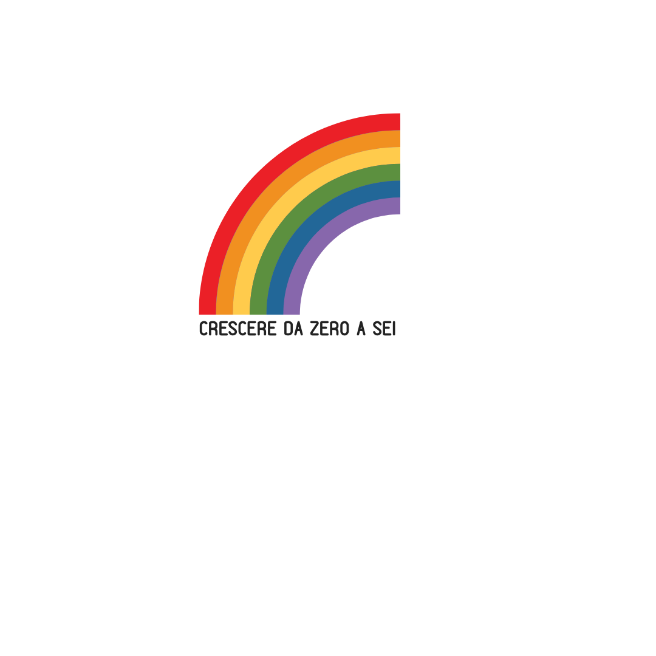    DOMANDA DI PARTECIPAZIONEAvvisoCRESCERE DA TRE A SEI FONDO NAZIONALE PER IL SISTEMA INTEGRATO DEI SERVIZI DI EDUCAZIONE E ISTRUZIONE DALLA NASCITA SINO A SEI ANNI, IN ATTUAZIONE DEL D.LGS. 65/2017 FONDI A.F. 2019 (quota residua) e A.F. 2020 Il sottoscritto ___________________in qualità di rappresentante legale dell’Istituto ___________________________________________________di Matera, CHIEDEdi partecipare all’Avviso denominato “Crescere da 3 a 6” con la/le seguenti proposte progettuali:che tali proposte sono coerenti con quanto previsto al punto 1) dell’Avviso e riguardano, in particolare:tipologie di attività integrative, rivolte agli alunni della fascia di età tra 3 e 6 anni (barrare la/le casella/e relativa/e al tipo di attività proposta/e): Attività teatrali; Attività sportive; Attività musicali; Attività riconducibili alle indicazioni Nazionali 2012 (con aggiornamento 2018) relative ai CAMPI DI ESPERIENZA della scuola dell'infanzia e del primo ciclo (il sé e l’altro, il corpo e il movimento, i discorsi e le parole, immagini, suoni, colori, la conoscenza del mondo).A tal fine si specifica che la/le proposta/e riguarderà i seguenti Plessi che ospitano alunni di fasce di età da 3 a 6 anni [è possibile indicare uno o più Plessi dello stesso Istituto]:Plesso di via_____________________Plesso di via_____________________Plesso di via___________________________________________________________________________________FONDI PER POTENZIAMENTO DIDATTICA ALUNNI DISABILIDi proporre, per quel che riguarda il potenziamento della didattica per alunni con disabilità, presenti nel proprio Istituto, i seguenti progetti:Gli alunni complessivamente coinvolti saranno n._________ (comprendenti n.______ disabili certificati) e frequentano il Plesso di ____________ A tal proposito DICHIARA chegli alunni disabili coinvolti nelle suddette attività sono in possesso di certificato rilasciato ai sensi della Legge 104/92.L’importo complessivo (IVA e qualsivoglia altro onere compresi) occorrente per il finanziamento delle proposte è pari a € ___________di cui:per interventi di cui al punto 1) dell’Avviso: €_____________;per interventi rivolti ad alunni con disabilità certificata: €__________________.Il richiedente dichiara che tutte le attività proposte si concluderanno entro e non oltre il 30 giugno 2023.Matera, 								Il Dirigente scolastico       (timbro e firma)___________________TITOLOBREVE DESCRIZIONE PROPOSTATITOLOBREVE DESCRIZIONE PROGETTO